                                                             Folha 01POSSESSÃO DEMONÍACA E A AUTORIDADE DE JESUS - Atenção: Observem no final deste estudo o que acontece com as pessoas que deixam a Jesus e se entregam a prática do pecado. João 10.10. O ladrão não vem senão a roubar, a matar, e a destruir: eu vim para que tenham vida, e a tenham com abundância.Esta é missão de Satanás ou diabo. Matar, roubar e  destruir. Possessão: Posse , Domínio – Uma pessoa possuída por  forças ocultas. O demônio é um espírito imundo, maligno, violento. Pode se apresentar, como sendo mudo ou surdo.Uma pessoa possuída pelo demônio, tem  várias características.                                                         O demônio  se manifesta de   diversas maneiras:   Surdo, mudo,   violento,  possui uma força sobrenatural,  possui espírito de  adivinhação .                                                                                    Pode  apresentar-se através de uma enfermidade  e a pessoa  andar até encurvada.         Satanás se transforma   em  anjo de luz:    II Coríntios 11.14 .                                                                                                                  O espírito maligno escuta,  enxerga,  ala, adivinha e mente : I Sm. 28.5-7                                  O diabo é o pai da mentira – João 8.44                                                                                                                                    Satanás, Diabo e serpente,  são os mesmos espíritos.  Gênesis . 3.13 - II Coríntios 11.3                                                                                                       Apocalipse. 12.9  - Apocalipse 20.2                                                                                                                                                                                                             Existem  pessoas possuídas  por demônio que são:  mudo, surdo , imundo e mentiroso                                                                O endemoninhado gadareno. Marcos 5.1-20 – Violento. Violento :  O endemoninhado gadareno  ,   era possuído por um espírito imundo.  Marcos 5.2. Ele era violento .  Marcos 5.4 . Ele declarou que o seu nome era legião,  e disse: somos muitos.                                                                                                                              Legião representava 6.000 demônios.                                                                                                  Marcos 5.4  Prendia-o com grilhões  e cadeias e ele os fazia em pedaços.                                                                                          Mateus.8.28-34 – Este mesmo relato diz que eram dois  endemoninhados e não relata que eles disseram os seus nomes para o Senhor Jesus .                                                                          Lucas. 8.26-39  - O relato diz que era um endemoninhado , ele não andava vestido. Ele declarou seu nome para o Senhor Jesus: legião                                                                          Legião – 6.000 demônios ou anjos – Jesus  tinha mais  de 12 legiões de anjos para pelejar por Ele se necessário fosse .  Um números de mais  de 72.000 anjos  -  Mateus 26.51-53                                                                    Folha 02Jesus disse isto porque o apóstolo Pedro cortou a orelha do servo do sumo sacerdote.            Em Mateus.26. 51 Não diz quem cortou a orelha   do servo do  sumo sacerdote. Não diz  o nome do servo. Não diz que Jesus  colocou a orelha  dele no lugar. Jesus diz que  Ele poderia orar ao Pai, e o Pai  enviaria    12 legiões de anjos.      Em Marcos 14.47-48 – Não diz quem cortou a orelha do servo.  Não diz o nome do servo.  Não diz que Jesus colocou a  orelha do servo no lugar. Jesus não fala sobre as 12 legiões de anjos a seu favor.    Lucas 22.49-51 – Não diz quem feriu orelha do servo. Não diz o nome do servo.  O Senhor Jesus não fala sobre as 12 legiões de anjos.  Diz que Jesus  curou a orelha do servo.  João 18.10-11 -  Diz que foi Pedro quem  cortou a orelha  do servo. Diz o nome do servo que era Malco. Não diz que Jesus  curou a orelha de Malco. Não  fala sobre as 12 legiões de anjos Mateus 12.22-26 – Lc. 11.14-18 , Endemoninhado cego  e  mudo,  diz somente que Jesus expulsou  um demônio que era mudo.                                                                              O Jovem lunático: Mateus 17.14-21 - Marcos 9.14-29 – Lucas 9.37-45                                                                                                                                                                                                    Este jovem  era possuído por um demônio : Mateus 17.18  -  Mateus 17.21  , Jesus disse que ele possuía uma casta de demônio, e que somente seria expulso através de jejum e oração.  Marcos 9.17, diz que este jovem tinha um espírito mudo . Marcos 9.20,  diz que este jovem caiu por terra endemoninhado.   Jesus repreendeu o espírito  imundo,  surdo e mudo que estava neste jovem. E o Senhor Jesus confirmou: casta de demônio.Em Lucas 9.39, o pai diz para Jesus que o espírito maltratava tanto o filho que só o deixava quando ele  perdia as suas forças. Em Marcos 9.42  o demônio  o derribou e  convulsionou.  E o Senhor Jesus repreendeu o espírito  imundo.Satanás mantinha  por 18 anos uma mulher com um espírito  que a fazia andar encurvada  Lucas 13.10-17 . Lucas 13.16 , Jesus disse que Satanás a mantinha presa e libertou esta mulher.A filha da mulher Cananéia  - Mateus 15.21-28 – Marcos 7.24-30  . Mateus 15.22 sua mãe diz para o Senhor Jesus  que sua filha  estava  miseravelmente endemoninhada .  Jesus respondeu para aquela mulher que grande era a sua fé, e desde aquela hora sua filha ficou são.  Marcos 7.25  A mãe  disse para o Senhor Jesus que sua filha tinha um espírito imundo.  Marcos 7.26 esta mãe rogava a Jesus que expulsasse  de sua filha o demônio.  Marcos 7.29-30.  Jesus sem ver a filha daquela mulher Ele expulsou o demônio dela.                                                                                                                           Folha  03                                                                       Jesus  em Cafarnaum expulsou um espírito imundo de um homem. Marcos 1.21-28 e Lucas  4.31-37 . Marcos 1.25, Jesus disse: cala-te e sai dele e o espírito imundo saiu daquele homem. Em Lucas 4.33, diz que este homem tinha um espírito de um demônio imundo. E Jesus o expulsou daquele homem.Jesus curava muitos enfermos e expulsava  demônios mas não os deixava falar.   Marcos 1.32-35                                                         Jesus andava pelas aldeias vizinhas pregava e expulsava  demônios – Marcos 1.38-39                                                   Jesus  chamou Herodes de raposa e lhe mandou um recado,  dizendo  que Ele Jesus , efetuava curas e  expulsava demônios.   Lucas 13. 31-32Maria Madalena foi liberta de 7 demônios e seguiu a Jesus até o fim.  Lucas 8.2 e Marcos 16.9 .  Não confundir Maria Madalena com a pecadora que ungiu  Jesus. A bíblia não diz o nome desta pecadora e não faz menção  mais desta mulher. Maria Madalena várias vezes foi  citada na bíblia  e  diz que ela tinha sete demônios.  A primeira pessoa que viu o Senhor Jesus ressuscitados foi exatamente Maria Madalena . Marcos 16.9                                                                                  Jesus nos deu poder para expulsar demônios e curar os enfermos.  Mateus 10.1 e 8                                                                        Jesus disse; Este sinais seguirão aos que crerem : Marcos 16.17-18                                                                     O apóstolo Paulo escreveu aos Romanos : Romanos 16.20, Em breve a cabeça de satanás será esmagada .Nem todos estão preparados para expulsar demônios  - Atos 19.11-18 . Observe Atos 19.14-16 .                                                               Outra observação de muita importância: Expulsar demônios não significa  passaporte para o céu. Muitos  poderão expulsar demônios e ouvir o Senhor Jesus dizer:                                                                        NUNCA VOS CONHECI  Mateus 7.21-23 Quando nos afastamos de Deus, nos tornamos presas fácil de Satanás. Damos oportunidade para que  sejamos possuídos  por espíritos imundos , ou seja espírito maligno.  O rei Saul foi ungido por Deus , e o Espírito  de Deus  se apoderou dele –                               I Samuel 10.6-10 .O rei Saul não obedeceu  a ordem do sacerdote Samuel, I Samuel 13.13-14 . Não obedeceu a ordem de Deus  que era para ele destruir os amalequitas , I Samuel 15.26-28  .  O Espírito do Senhor se retirou de Saul,  e o assombrava                                                                    um espírito mau.    I Samuel 16. 14-23                                                Folha 04Saul sentiu inveja de Davi . I Samuel  18.7-8,  e este espírito invejoso dominou a sua mente de tal maneira que por diversas vezes ele tentou matar Davi. I Samuel 18.10-11 I Samuel 19.9-10Quando os exércitos dos filisteus  foram guerrear contra o rei Saul, ele sentiu medo e buscou ao Senhor, mas Deus não ouviu mais  o rei Saul.  Ele perdeu todas as oportunidades de alcançar a misericórdia de Deus .  I Samuel 28. 1-6 .Então Saul  foi consultar  uma pitonisa, ou seja uma feiticeira . I Samuel 28.7-9.Final do rei Saul, quando ele viu que estava perdendo a guerra contra os filisteus, ele se lançou sobre a sua lança e tirou sua própria vida. I Samuel 31.1-4                                                                                       Vejamos o que a bíblia diz a respeito daqueles que se afastaram de Deus e voltaram a permanecer na prática do pecado . II Pedro 2.20-22. Porquanto se, depois de terem escapado das corrupções do mundo, pelo conhecimento do Senhor e Salvador Jesus Cristo, forem outra vez envolvidos nelas e vencidos, tornou-se-lhes o último estado pior do que o primeiro.21. Porque melhor lhes fora não conhecerem o caminho da justiça, do que, conhecendo-{o}, desviarem-se do santo mandamento que lhes fora dado;22. Deste modo sobreveio-{lhes} o que por um verdadeiro provérbio {se diz}: O cão voltou ao seu próprio vômito, e a porca lavada ao espojadouro de lama.Jesus viu satanás cair do céu – Lucas 10.18-19 – Isaías 14.12-15 – Ezequiel 28.13-15                                                                                 Os demônios crêem em Jesus e estremecem diante dEle -  Tiago 2.19 FINAL DO DIABO E SEUS ANJOS . Mateus .25.41 – Apocalipse 20.10JESUS TEM TODO PODER  - MATEUS  28.18JESUS NOS DEU  PODER  PARA EXPULSAR DEMÔNIOS ,  MATEUS 10.1,8                       E MARCOS  16.17-18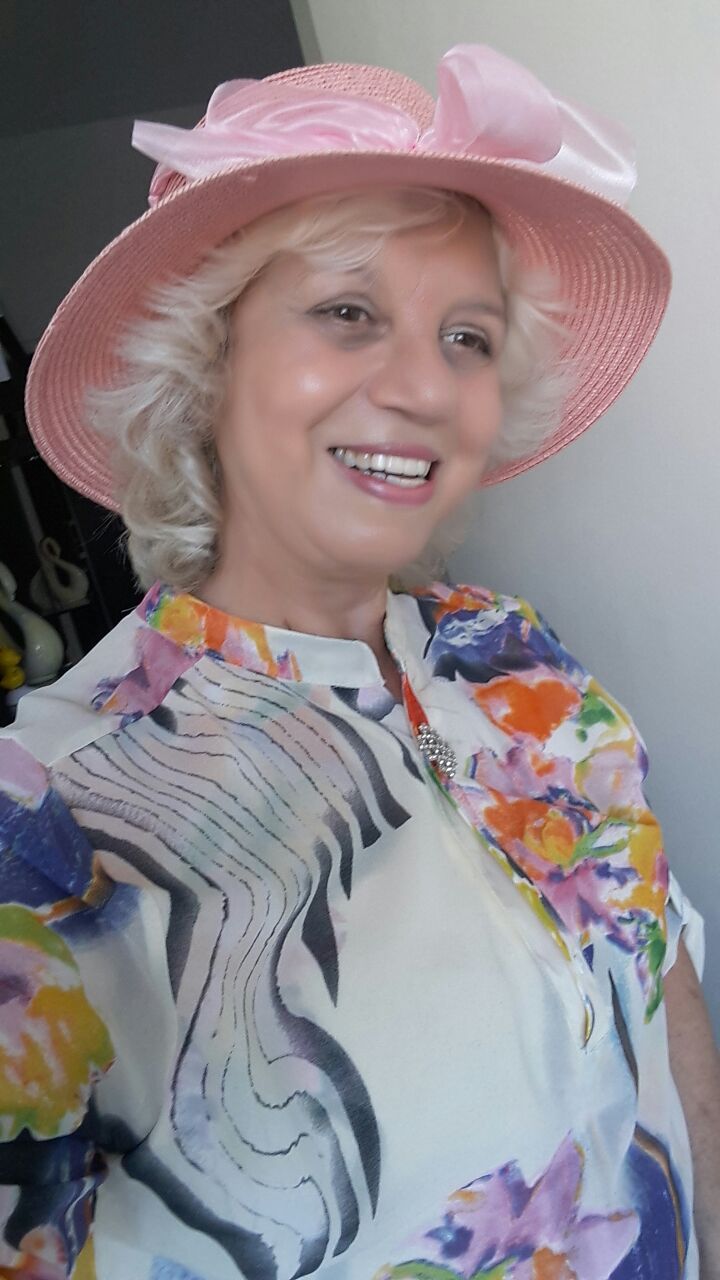 Deus te abençoe!NEUZA MARIA QUEIROZ BALDINIwww.neuzabaldini.comwww.youtube.com/user/Neuzabaldinineuzaqbaldini@yahoo.com.br